Приём в первый класс в 2021/2022 учебном году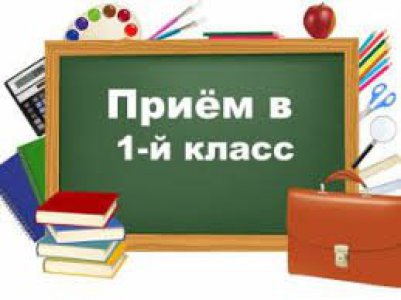 Памятка для родителей (законных представителей) по организации приёма в первый класс в 2021/2022 учебном годуПрием в первый класс образовательной организации является муниципальной услугой и регулируется нормативными правовыми документами об образовании, в том числе:Федеральным законом от 29.12.2012 № 273-ФЗ «Об образовании в РФ»;Приказом Министерства просвещения Российской Федерации от 02.09.2020 г. № 458 «Об утверждении Порядка приема на обучение по образовательным программам начального общего, основного общего и среднего общего образования»;Законом Свердловской области от 15 июля 2013 года № 78-ОЗ
«Об образовании в Свердловской области»;локальными нормативными и распорядительными актами (например, правила приема в конкретную образовательную организацию).В соответствии с указанными документами прием документов для зачисления в первый класс будет осуществляться:- с 1 апреля до 30 июня – для детей, проживающих на закрепленной территории;- для детей, не проживающих на закрепленной территории с 6 июля до момента заполнения свободных мест, но не позднее 05 сентября. Прием в первые классы образовательных организаций включает три процедуры:- подача заявления родителями (законными представителями) детей;- предоставление документов в образовательную организацию;- принятие решения о зачислении ребенка в первый класс или об отказе в зачислении.С 1 апреля, на 1 этапе приемной кампании, могут подать заявление на прием в первый класс родители детей, проживающих на закрепленной территории. Прием заявлений от граждан, проживающих на не закрепленной территории, на свободные места в школы (2 этап) будет осуществляться с 6 июля по 5 сентября.Для приема граждан в муниципальные образовательные учреждения, расположенные в городском округе Красноуфимск, Постановлением главы городского округа Красноуфимск от 11.03.2021г. № 169 «О закреплении территорий городского округа Красноуфимск для приема граждан в муниципальные образовательные учреждения, расположенные в городском округе Красноуфимск» утверждены закрепленные территории за муниципальными общеобразовательными учреждениями.С Постановлением главы городского округа Красноуфимск от 11.03.2021г. № 169 «О закреплении территорий городского округа Красноуфимск для приема граждан в муниципальные образовательные учреждения, расположенные в городском округе Красноуфимск» можно ознакомиться на официальном сайте МО Управление образованием городского округа Красноуфимск (http://edu-kruf.ru/), и на официальных сайтах муниципальных общеобразовательных учреждений городского округа Красноуфимск. В соответствии с указанными выше документами формами (способами) подачи заявления являются:- личное обращение в образовательную организацию,- электронное заявление, подаваемое через Единый портал государственных и муниципальных услуг (http://www.gosuslugi.ru),- электронное заявление, подаваемое через Портал образовательных услуг Свердловской области (https://edu.egov66.ru) по ссылке https://edu.egov66.ru/Modules/FIRSTGRADEMODULE/?once=Z2fylDovzhIiuCYZZ5d49Bkvg4eszNTUIvqH1OawstLk8-sfXE9Q97mRbULZ1AnBGzkXxHZqcTu1PwLXfXkLkmJPZ80#/ (обращаем внимание, что необходимо правильно выбрать муниципалитет: ГО Красноуфимск).Обращаем внимание, в связи с эпидемиологической обстановкой, связанной с распространением новой коронавирусной инфекции, подать заявление в первый класс непосредственно в школу можно будет по предварительной записи. С графиком приема, контактными телефонами можно ознакомиться на сайтах общеобразовательных организаций.Подача электронного заявления в первый класс родителями (законными представителями) детей Подача заявлений в первые классы образовательных организаций городского округа Красноуфимск может осуществляться в электронном виде через федеральную государственную информационную систему «Единый портал государственных и муниципальных услуг» (https://www.gosuslugi.ru) (далее – Портал). При обращении на Портал электронное заявление заполняется непосредственно родителем (законным представителем) ребенка.Для подачи электронного заявления родитель (законный представитель):- подтверждает согласие на обработку персональных данных;- подтверждает факт ознакомления и согласия с условиями и порядком предоставления услуги в электронной форме;- переходит по ссылке на экранную форму заявления;- заполняет форму электронного заявления;- подтверждает достоверность сообщенных сведений;- отправляет заполненное электронное заявление;- получает в «Личном кабинете» и по электронной почте уведомление, подтверждающее, что заявление принято на обработку, в уведомлении указываются идентификационный номер, дата и время направления электронного заявления.Обращаем внимание, что электронная очередь в каждой образовательной организации формируется в зависимости от даты и времени направленных электронных заявлений (с учетом льготных категорий детей, имеющих право на получение мест в школе в порядке внеочередного, первоочередного и преимущественного приема).Заполняя электронное заявление, родитель (законный представитель) имеет возможность указать наличие внеочередного, первоочередного и преимущественного права при зачислении ребенка на обучение в муниципальные общеобразовательные организации городского округа Красноуфимск.Перечень категорий детей, имеющих право на получение мест в муниципальных образовательных учреждениях, реализующих основную общеобразовательную программу, во внеочередном порядке и первоочередном порядке, и категории детей, имеющих право преимущественного приема на обучение по основным общеобразовательным программам начального общего образования в муниципальных образовательных учрежденияхПредоставление документов в образовательную организацию Для приема в первый класс образовательной организации родители (законные представители) предъявляют в образовательную организацию следующие документы:-заявление о зачислении ребенка в общеобразовательное учреждение;- копия документа, удостоверяющая личность родителя (законного представителя) ребенка или поступающего;- копия свидетельства о рождении ребенка (или иной документ подтверждающий родство заявителя с ребенком);- копия документа, подтверждающего установление опеки или попечительства (при необходимости);- копия документа о регистрации ребенка или поступающего по месту жительства или по месту пребывания на закрепленной территории или справку о приеме документов для оформления регистрации по месту жительства (в случае приема на обучение ребенка или поступающего, проживающего на закрепленной территории, или в случае использования права преимущественного приема на обучение по образовательным программам  начального общего образования);- справку с места работы родителя(ей) (законного(ых) представителя (ей)) ребенка (при наличии права внеочередного или первоочередного приема на обучение);- копия заключения психолого-медико-педагогической комиссии и (или) индивидуальной программы реабилитации (при наличии);- документ, подтверждающий родство заявителя(ей) (или законность представления прав ребенка), и документ, подтверждающий право ребенка на пребывание в Российской Федерации (для родителя(ей) (законного(ых) представителя(ей)) ребенка, являющегося иностранным гражданином или лицом без гражданства);- иные документы, представленные по усмотрению родителя(ей) (законного(ых) представителя(ей)).Документы представляются лично родителем (законным представителем) ребенка при предъявлении оригинала документа, удостоверяющего личность родителя (законного представителя), либо оригинала документа, удостоверяющего личность иностранного гражданина и лица без гражданства в РФ, непосредственно в образовательную организацию.Иностранные граждане и лица без гражданства все документы представляют на русском языке или вместе с заверенным в установленном порядке переводом на русский язык.Обращаем внимание, что документами, подтверждающими проживание ребенка на закрепленной территории, являются:- свидетельство о регистрации ребенка по месту жительства (форма № 8);- свидетельство о регистрации ребенка по месту пребывания (форма № 3);- справка о регистрации по форме № 9 с данными о регистрации ребенка и (или) его родителя (законного представителя) и (или) данными о правоустанавливающих документах на жилое помещение, выданных на имя ребенка и (или) его родителя (законного представителя);- документы, подтверждающие право пользования жилым помещением ребенком и (или) его родителем (законным представителем) (свидетельство о государственной регистрации права собственности на жилое помещение, договор безвозмездного пользования жилого помещения и др.).Родители (законные представители) представляют один из перечисленных документов.При предъявлении документов должностное лицо образовательной организации регистрирует полученные документы в журнале приема документов. Родителю (законному представителю) выдается уведомление о регистрации документов в журнале приема заявлений.ВАЖНО: документы, поданные в электронном виде на Едином портале, заявитель подтверждает в течение пяти рабочих дней после получения уведомления о регистрации заявления, путем представления подлинников документов в образовательную организацию (по предварительной записи).Принятие решения о зачислении в образовательную организацию или об отказе в зачислении 	Принятие решения о зачислении ребенка в первый класс образовательной организации или об отказе в зачислении в первый класс образовательной организации осуществляется после получения образовательной организацией заявления и документов.Зачисление в первый класс образовательной организации оформляется приказом образовательной организации о приеме на обучение детей в течение 3 рабочих дней после завершения приема заявлений о приеме на обучение в первый класс.Приказы о зачислении в первый класс образовательной организации размещаются на информационном стенде образовательной организации в день их издания. При принятии решения об отказе в зачислении в первый класс образовательной организации образовательная организация в течение 3 рабочих дней после принятия такого решения направляет родителю (законному представителю) уведомление об отказе в зачислении в образовательную организацию.Следует отметить, что по заявлению родителей (законных представителей) учредитель образовательной организации вправе разрешить прием детей в образовательную организацию на обучение по образовательным программам начального общего образования в более раннем (до 6,5 лет) или более позднем (старше 8 лет) возрасте. Для получения указанного разрешения родителям (законным представителям) ребенка необходимо обратиться в МО Управление образованием городского округа Красноуфимск, заранее, как так в день предоставления документов в образовательную организацию указанное разрешение необходимо предъявить должностному лицу, осуществляющему прием и регистрацию документов.При получении родителями (законными представителями) уведомлений об отказе в зачислении, родитель (законный представитель) должен обратиться в МО Управление образованием городского округа Красноуфимск для решения вопроса об устройстве ребенка в иную школу, где есть свободные места.В МО Управлении образованием городского округа Красноуфимск организована горячая линия по приему детей в 1-й класс:(34394) 5-15-93 – Трифонова Оксана Николаевна – ведущий специалист МО  Управление образованием городского округа Красноуфимск; Торгашева Светлана Викторовна, и.о. заведующего ГИМЦ МО  Управление образованием городского округа Красноуфимск.Наименование категории детейОснованиеВнеочередное право приема в школуВнеочередное право приема в школуДети прокуроров. Дети сотрудников Следственного комитета РФ.Дети судей.1.Федеральный закон от 17.01.1992 № 2202-1 "О прокуратуре Российской Федерации" Федеральный закон от 28.12.2010 № 403-ФЗ2. "О Следственном комитете Российской Федерации" 3.Закон Российской Федерации от 26.06.1992 № 3132-1 "О статусе судей в Российской Федерации"Первоочередное право приема в школуПервоочередное право приема в школуДети сотрудников органов уголовно-исполнительной системы, Федеральной противопожарной службы Государственной противопожарной службы, таможенных органов и граждан, которые перечислены в части 14 статьи 3 Федерального закона от 30.12.2012 № 283-ФЗ.Дети сотрудников полиции, которые перечислены в ч.6 ст.46 Федеральный закон от 07.02.2011 № 3-ФЗ "О полиции".Дети военнослужащих по месту жительства их семей.Федеральный закон от 30.12.2012 № 283-ФЗ "О социальных гарантиях сотрудникам некоторых федеральных органов исполнительной власти и внесении изменений в отдельные законодательные акты Российской Федерации"Федеральный закон от 07.02.2011 № 3-ФЗ "О полиции"Федеральный закон от 27.05.1998 № 76-ФЗ "О статусе военнослужащих"Преимущественный прием на обучение по основным общеобразовательным программам начального общего образования в школахПреимущественный прием на обучение по основным общеобразовательным программам начального общего образования в школахДети, проживающие в одной семье и имеющие общее место жительства с братьями и (или) сестрами, обучающимися в муниципальном образовательном учрежденииСемейный кодекс Российской Федерации;Федеральный закон от 29.12.2012 № 273-ФЗ "Об образовании в Российской Федерации"